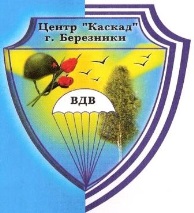 Муниципальное автономное учреждение дополнительного образования «Детско-юношеский Центр «Каскад»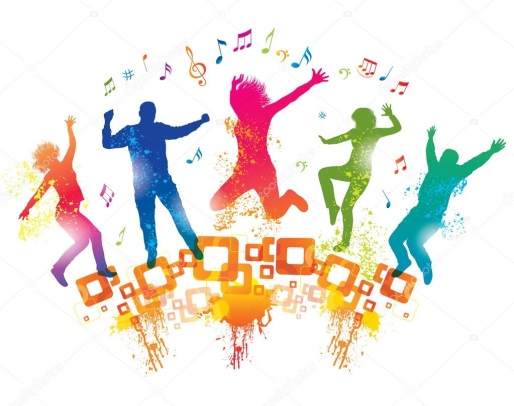 Конспект мастер-класса по использованию «Event-технологий» в работе педагогаСоставитель: педагог дополнительного образования МАУ ДО ДЮЦ «Каскад»Шишкина Людмила ГеннадьевнаБЕРЕЗНИКИ 2019Мастер-класс по использованию «Event-технологий» в работе педагогаДобрый день, уважаемые коллеги. Приключений никогда не бывает много. Что такое приключение? При каких условиях события становятся приключением, захватывающим и незабываемым? Другими словами, когда обыденный поход в магазин за хлебом превращается в приключение?Ответы участников: Когда случается что-то незапланированное, удивительное, когда в результате преодоления препятствий мы выполняем поставленную задачу.Вывод: приключение – это интересное событие, случившееся в результате незапланированных действий или цепочки обстоятельств.(А какое приключение  – запланированное или незапланированное может стать педагогическим методом или даже технологией?)Запланированное приключение имеет огромный образовательный и воспитательный потенциал. Сегодня я хочу научить вас, как устроить детское приключение.Современные «Event-технологии» позволяют создавать разнообразные по тематике и форме проведения квесты, которые и являются приключениями.Сейчас я хочу предложить вам пройти небольшой квест, структура которого может стать основой для ваших собственных приключений.Для участия в квесте приглашается 8 человек (рассаживает по местам по 2-е).Любой квест имеет легенду (предысторию), из которой вытекает главное задание.Наша легенда гласит: Любая из нас мечтает стать принцессой и отправиться на бал в сопровождении прекрасного принца. И сегодня у вас есть уникальная возможность перевоплощения. Но как героям любой сказки вам предстоит пройти три испытания на пути к цели.Перед вами (на магнитной доске) четыре образа обычной Золушки. Каждая команда должна приготовить свою Золушку к балу.Успешно выполнив первое задание квеста, вы сможете одеть ее в прекрасный наряд.1. Задание: пронумеруйте названия танцев в порядке увеличения их темпа (от медленного к быстрому): танго, вальс-Бостон, джайв, плясовая, полька. Ответы впишите в бланк.Ответ: вальс-Бостон, танго, полька, плясовая, джайв.Сверяются ответы и результаты отмечаются на доске.На доске крепятся принцессы в богатых или скромных нарядах. Выполнение второго задания обеспечит вашей Золушке средство передвижения на бал.2. Задание: Для выполнения второго задания прошу вас всех выйти из-за столов (показывает куда). Вы должны синхронно все вместе, по моей команде повторить за мной три разных по сложности ритма (для успешного выполнения задания хотя бы один участник команды не должен ошибиться).На доске крепятся лимузины или запорожцы.Теперь наша золушка готова ехать на бал, но ей кого-то не хватает. Кто же это? (принц)3. Задание: Определите страну – родину танца по его мелодии. Ответы впишите в бланк (допускаются 2 ошибки).Звучат мелодии: сиртаки (Греция), ирландский танец, русский танец, фламенко (Испания), гопак (Украина), индийский танец.На доске крепятся принцы или пугалаИтак, наши Золушки в сопровождении кавалеров отправляются на бал.Квест пройден, результаты перед вами.Цели и тематика квестов могут быть разнообразными. Это и получение новых знаний и фактов, умений и навыков, тим-билдинг (командообразование) и развлечение.Какая цель была у нашего квеста?Разнообразие заданий квеста ограничено лишь вашей фантазией. Это могут быть интеллектуальные задания (шифровки, лото, кроссворды, ребусы, анаграммы, тесты, паззлы), творческие испытания, связанные с музыкой, живописью, конструированием, танцами, спортивные этапы по типу эстафет или конкретных упражнений.Также в качестве критерия при выполнении задания может служить тайминг (т.е. ограничение по времени).В любой квест можно добавить эффект неожиданности или интриги, например, исследование предмета с завязанными глазами, или путешествие в темную комнату.Квест можно провести, не выходя из кабинета, используя минимум оборудования и атрибутов, а можно придумать масштабное поисковое  мероприятие, задействуя множество помещений или в лесопарковой зоне.Таким образом, «event-технологии» позволяют разнообразить традиционные технологии в обучении, превращая занятия в исключительное событие для личности.  Спасибо участникам за работу, спасибо всем за внимание!